Сведенияо численности муниципальных служащих органов местного самоуправления сельского поселения Васильевка муниципального района Шенталинский за  полугодие  2023 годатыс.руб.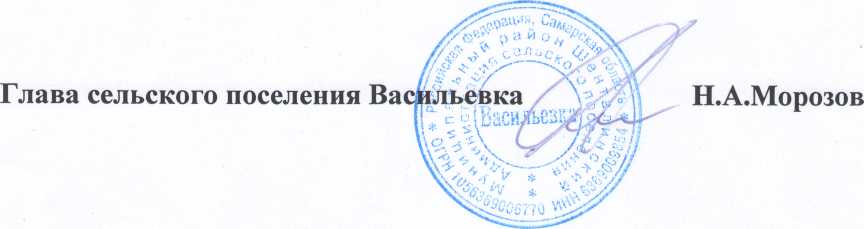 № п/пНаименование показателяЧисленностьФактические затраты на их содержание1Органы местного самоуправления2489,42